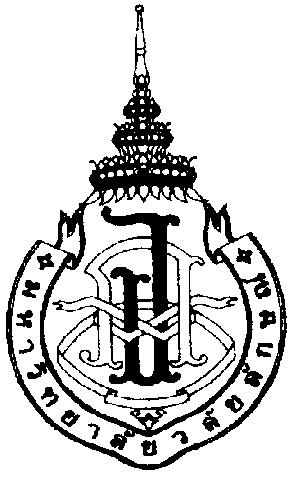 สำนักวิชาพยาบาลศาสตร์ มหาวิทยาลัยวลัยลักษณ์แบบการประเมินรายวิชาปฏิบัติการพยาบาลร่วมกับแหล่งฝึก (แต่ละแหล่งฝึก) หลักสูตร..............................................................................................................................................................................รหัสรายวิชา……..……................ชื่อวิชา.......................................................................………................................................ชั้นปีที่..................ภาคการศึกษาที่…....………ปีการศึกษา…………........……...…ฝึกปฏิบัติช่วงวันที่……………………….............  แหล่งฝึกหอผู้ป่วย……………………….............…….………………โรงพยาบาล............................................................................คำชี้แจง  โปรดประเมินการปฏิบัติในภาพรวมและทำเครื่องหมาย / ในแต่ละข้อตามช่องระดับคะแนน   ดีมาก = 4   ดี = 3   พอใช้ = 2    ปรับปรุง = 1  ข้อเสนอแนะเพิ่มเติม (จุดเด่น จุดที่ควรพัฒนา) ……………………………………………………………………………………………………….…………………………………………………………………………………………………………………………………………………………………………………………………………………………………………………………………………………………………………………………………………………………………………………………………………………………………………………………………………………………………………………………………………………………………………………………………………………………………………………………………………หัวหน้าหอผู้ป่วย…………………………………………………………...วันที่………….เดือน…………………..พ.ศ…………………อาจารย์ประจำกลุ่ม …………………………………………….......…..วันที่………….เดือน…………………..พ.ศ…………………รายการที่ประเมินระดับคะแนนระดับคะแนนระดับคะแนนระดับคะแนนหมายเหตุรายการที่ประเมิน4321หมายเหตุ1. การประสานแหล่งฝึก ชี้แจงเป้าหมายของรายวิชากับแหล่งฝึกไว้ล่วงหน้าอย่าง
   ชัดเจน2. มีคู่มือ/ แผนการฝึกภาคปฏิบัติและอธิบายอย่างชัดเจนแก่แหล่งฝึก3. มีการปฐมนิเทศ แนวทางการปฏิบัติงานก่อนการฝึกปฏิบัติโดยอาจารย์/แหล่งฝึก4. แหล่งฝึกมีส่วนร่วมในการจัดประสบการณ์ทางคลินิกสอดคล้องกับวัตถุประสงค์
   ของรายวิชา5. แหล่งฝึกมีส่วนร่วมในการสอนให้นักศึกษาปฏิบัติการพยาบาลตามมาตรฐาน
   วิชาชีพ6. แหล่งฝึกมีส่วนร่วมในการวางแผนป้องกันความเสี่ยงที่อาจจะเกิดขึ้นกับผู้ป่วยและ
   นักศึกษา7. แหล่งฝึกมีส่วนร่วมในการทำให้นักศึกษาเข้าใจบทบาทของพยาบาลวิชาชีพ8. แหล่งฝึกมีส่วนร่วมในการเสริมสร้างทัศนคติที่ดีต่อวิชาชีพพยาบาล9. แหล่งฝึกมีส่วนร่วมและเป็นต้นแบบในการพยาบาลผู้ป่วยโดยยึดหลักคุณธรรม    จริยธรรม และจรรยาบรรณวิชาชีพ10. ความพึงพอใจในภาพรวมต่อการจัดการเรียนการสอนวิชาปฏิบัติการพยาบาลคะแนนรวม